TGC AttendeesAbilene – Justin PowersBaylor – Brittany Vincitore, Mollie HartmannTexas – Rachel Zarosky, Mudeer Habeeb, Laurita Vargas  Texas A&M – Chase Hames, Meagan Womack, Alexis Olson, Ernie KirkhamTexas State – Bryce Cashell  Texas Tech – Rudy Fernandez, Pierce Piland, (alumni) Josh Pack North Texas – Justin MuenzUT Dallas – Tommy TrompeterUT San Antonio – Nick Rosales2012 – 2013 TGC OfficersPresident – Bryce Cashell (Texas State)VP – Josh Pack (Texas Tech)Sect./Treas. – Andrew Hutcheson (UT Alum)
Executive Director – James Sergeant (UTA Alum)Agenda1. Call to Order (Cashell)
2. Roll Call (Cashell)3. Minutes from 2012 TGC Meeting (Sergeant)4. Treasurer’s Report (Hutcheson)5. TGC Member School Reports OfficersHow many members (men/women)Club dues per semesterWhere and when workoutFinancial Status (approximately)6. Unfinished BusinessUncollected Meet Fees from Last 2 YearsWebsite Reimbursement (now at $1316.25) – Monthly Fee $12.957. Tentative Meet Schedule
Previous State Meet Hosts8. RulesDiscussion of Current Rules (Women - Modified Level 9, Men - NCAA) Discuss and vote on any proposed changesMen –  pull NAIGC vault bonuses (level 9). Bonus Vaults will now be evaluated at TGC meets.Only TGC Members can receive awards at the state meet. PBars height can be adjusted with judges approval.9. New BusinessCommunication and email listserv - tgcreps@texasgymnastics.org Open discussion on future expenditures.Allocated $400 for promotional materialsTAMU will contact TSU to see if they can donate any equipment10. TGC Officer Nominations/Elections for 2013-14President – Andrew HutchesonVice President – Rudy FernandezSect./Treas. – Justin PowersExecutive Director – James SergeantDateMeetLocationJan 18 or 25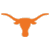 @ University of TexasStar Center Gymnastics
Feb 14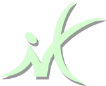 MetroplexDallas, TXFeb 22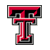 @ Texas Tech UniversityRock Solid Athletics, Lubbock, TXMar 01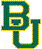 @ Baylor UniversityZero Gravity Gymnastics, Waco, TXMar 29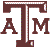 @ Texas A&M UniversityTexas A&M Campus, College Station, TXApr 03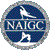 NAIGC National ChampionshipsChattanooga, Tennessee2013201220112010200920082007Texas TechTexasTexas A&MAbileneTexas StateBaylorTexas Tech